زانكۆی سه‌ڵاحه‌دین-هه‌ولێر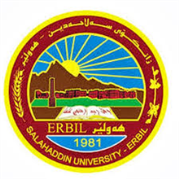 كۆلێژی: ثةروةردةبه‌شی: كيمياژمێریاری                                                  فۆرمی سه‌روانه‌ی زێده‌كی مامۆستایان                                مانگی: نیسانڕۆژ/ كاتژمێر8:30-9:309:30-10:3010:30-11:3011:30-12:3012:30-1:301:30-2:302:30-3:303:30-4:304:30-5:30شەممەیەك شەممەدوو شەممەسێ شەممەT. Petroleum 4th yearT. Petroleum 4th yearT. Petroleum 4th yearT. Petroleum 4th yearAcademic skills 1st yearچوار شەممەپێنج شەممەPractical Petroleum 4th year (A)Practical Petroleum 4th year (A)Practical Petroleum 4th year (A)Practical Petroleum 4th year (F)Practical Petroleum 4th year (F)Practical Petroleum 4th year (F)Practical Petroleum 4th year (E)Practical Petroleum 4th year (E)Practical Petroleum 4th year (E)ڕۆژڕۆژڕێكه‌وتتیۆری تیۆری پراكتیكیژمارەی سەروانەڕۆژڕێكه‌وتتیۆری پراكتیكیژمارەی سەروانەشەممەشەممەشەممە6/ 4یەك شەمەیەك شەمەیەك شەمە7/ 4دوو شەمەدوو شەمە1/ 4دوو شەمە8/ 4سێ شەمەسێ شەمە2/ 4555سێ شەمە9/ 455چوار شەمەچوار شەمە3/ 4چوار شەمە10/ 4پێنج شەمەپێنج شەمە4/ 4999پێنج شەمە11/ 4 99سه‌رپه‌رشتی پرۆژه‌ی ده‌رچونسه‌رپه‌رشتی پرۆژه‌ی ده‌رچونسه‌رپه‌رشتی پرۆژه‌ی ده‌رچون555سه‌رپه‌رشتی پرۆژه‌ی ده‌رچونسه‌رپه‌رشتی پرۆژه‌ی ده‌رچون5كۆى كاتژمێره‌كانكۆى كاتژمێره‌كانكۆى كاتژمێره‌كان1919كۆى كاتژمێره‌كانكۆى كاتژمێره‌كان1919ڕۆژڕۆژڕێكه‌وتتیۆری تیۆری پراكتیكیژمارەی سەروانەڕۆژڕێكه‌وتتیۆری پراكتیكیژمارەی سەروانەشەممەشەممە13/ 4شەممە20/ 4یەك شەمەیەك شەمە14/ 4یەك شەمە21/ 4دوو شەمەدوو شەمە15/ 4دوو شەمە22/ 4سێ شەمەسێ شەمە16/ 4555سێ شەمە23/ 455چوار شەمەچوار شەمە17/ 4چوار شەمە24/ 4پێنج شەمەپێنج شەمە18/ 4999پێنج شەمە25/ 499سه‌رپه‌رشتی پرۆژه‌ی ده‌رچونسه‌رپه‌رشتی پرۆژه‌ی ده‌رچونسه‌رپه‌رشتی پرۆژه‌ی ده‌رچون55كۆى كاتژمێره‌كانكۆى كاتژمێره‌كانكۆى كاتژمێره‌كان      19      19       19        19 ڕۆژڕێكه‌وتتیۆری پراكتیكیژمارەی سەروانەناوی مامۆستا: د. عيسى اسماعيل احمدنازناوی زانستی: مامؤستابەشوانەى ياسايى: 10بەشوانەی هەمواركراو: 19ته‌مه‌ن: 1977كۆی سەروانە: 9هۆكاری دابه‌زینی نیساب:ناوی مامۆستا: د. عيسى اسماعيل احمدنازناوی زانستی: مامؤستابەشوانەى ياسايى: 10بەشوانەی هەمواركراو: 19ته‌مه‌ن: 1977كۆی سەروانە: 9هۆكاری دابه‌زینی نیساب:ناوی مامۆستا: د. عيسى اسماعيل احمدنازناوی زانستی: مامؤستابەشوانەى ياسايى: 10بەشوانەی هەمواركراو: 19ته‌مه‌ن: 1977كۆی سەروانە: 9هۆكاری دابه‌زینی نیساب:ناوی مامۆستا: د. عيسى اسماعيل احمدنازناوی زانستی: مامؤستابەشوانەى ياسايى: 10بەشوانەی هەمواركراو: 19ته‌مه‌ن: 1977كۆی سەروانە: 9هۆكاری دابه‌زینی نیساب:ناوی مامۆستا: د. عيسى اسماعيل احمدنازناوی زانستی: مامؤستابەشوانەى ياسايى: 10بەشوانەی هەمواركراو: 19ته‌مه‌ن: 1977كۆی سەروانە: 9هۆكاری دابه‌زینی نیساب:ناوی مامۆستا: د. عيسى اسماعيل احمدنازناوی زانستی: مامؤستابەشوانەى ياسايى: 10بەشوانەی هەمواركراو: 19ته‌مه‌ن: 1977كۆی سەروانە: 9هۆكاری دابه‌زینی نیساب:ناوی مامۆستا: د. عيسى اسماعيل احمدنازناوی زانستی: مامؤستابەشوانەى ياسايى: 10بەشوانەی هەمواركراو: 19ته‌مه‌ن: 1977كۆی سەروانە: 9هۆكاری دابه‌زینی نیساب:شەممە27/ 4ناوی مامۆستا: د. عيسى اسماعيل احمدنازناوی زانستی: مامؤستابەشوانەى ياسايى: 10بەشوانەی هەمواركراو: 19ته‌مه‌ن: 1977كۆی سەروانە: 9هۆكاری دابه‌زینی نیساب:ناوی مامۆستا: د. عيسى اسماعيل احمدنازناوی زانستی: مامؤستابەشوانەى ياسايى: 10بەشوانەی هەمواركراو: 19ته‌مه‌ن: 1977كۆی سەروانە: 9هۆكاری دابه‌زینی نیساب:ناوی مامۆستا: د. عيسى اسماعيل احمدنازناوی زانستی: مامؤستابەشوانەى ياسايى: 10بەشوانەی هەمواركراو: 19ته‌مه‌ن: 1977كۆی سەروانە: 9هۆكاری دابه‌زینی نیساب:ناوی مامۆستا: د. عيسى اسماعيل احمدنازناوی زانستی: مامؤستابەشوانەى ياسايى: 10بەشوانەی هەمواركراو: 19ته‌مه‌ن: 1977كۆی سەروانە: 9هۆكاری دابه‌زینی نیساب:ناوی مامۆستا: د. عيسى اسماعيل احمدنازناوی زانستی: مامؤستابەشوانەى ياسايى: 10بەشوانەی هەمواركراو: 19ته‌مه‌ن: 1977كۆی سەروانە: 9هۆكاری دابه‌زینی نیساب:ناوی مامۆستا: د. عيسى اسماعيل احمدنازناوی زانستی: مامؤستابەشوانەى ياسايى: 10بەشوانەی هەمواركراو: 19ته‌مه‌ن: 1977كۆی سەروانە: 9هۆكاری دابه‌زینی نیساب:ناوی مامۆستا: د. عيسى اسماعيل احمدنازناوی زانستی: مامؤستابەشوانەى ياسايى: 10بەشوانەی هەمواركراو: 19ته‌مه‌ن: 1977كۆی سەروانە: 9هۆكاری دابه‌زینی نیساب:یەك شەمە28/ 4ناوی مامۆستا: د. عيسى اسماعيل احمدنازناوی زانستی: مامؤستابەشوانەى ياسايى: 10بەشوانەی هەمواركراو: 19ته‌مه‌ن: 1977كۆی سەروانە: 9هۆكاری دابه‌زینی نیساب:ناوی مامۆستا: د. عيسى اسماعيل احمدنازناوی زانستی: مامؤستابەشوانەى ياسايى: 10بەشوانەی هەمواركراو: 19ته‌مه‌ن: 1977كۆی سەروانە: 9هۆكاری دابه‌زینی نیساب:ناوی مامۆستا: د. عيسى اسماعيل احمدنازناوی زانستی: مامؤستابەشوانەى ياسايى: 10بەشوانەی هەمواركراو: 19ته‌مه‌ن: 1977كۆی سەروانە: 9هۆكاری دابه‌زینی نیساب:ناوی مامۆستا: د. عيسى اسماعيل احمدنازناوی زانستی: مامؤستابەشوانەى ياسايى: 10بەشوانەی هەمواركراو: 19ته‌مه‌ن: 1977كۆی سەروانە: 9هۆكاری دابه‌زینی نیساب:ناوی مامۆستا: د. عيسى اسماعيل احمدنازناوی زانستی: مامؤستابەشوانەى ياسايى: 10بەشوانەی هەمواركراو: 19ته‌مه‌ن: 1977كۆی سەروانە: 9هۆكاری دابه‌زینی نیساب:ناوی مامۆستا: د. عيسى اسماعيل احمدنازناوی زانستی: مامؤستابەشوانەى ياسايى: 10بەشوانەی هەمواركراو: 19ته‌مه‌ن: 1977كۆی سەروانە: 9هۆكاری دابه‌زینی نیساب:ناوی مامۆستا: د. عيسى اسماعيل احمدنازناوی زانستی: مامؤستابەشوانەى ياسايى: 10بەشوانەی هەمواركراو: 19ته‌مه‌ن: 1977كۆی سەروانە: 9هۆكاری دابه‌زینی نیساب:دوو شەمە29/ 4ناوی مامۆستا: د. عيسى اسماعيل احمدنازناوی زانستی: مامؤستابەشوانەى ياسايى: 10بەشوانەی هەمواركراو: 19ته‌مه‌ن: 1977كۆی سەروانە: 9هۆكاری دابه‌زینی نیساب:ناوی مامۆستا: د. عيسى اسماعيل احمدنازناوی زانستی: مامؤستابەشوانەى ياسايى: 10بەشوانەی هەمواركراو: 19ته‌مه‌ن: 1977كۆی سەروانە: 9هۆكاری دابه‌زینی نیساب:ناوی مامۆستا: د. عيسى اسماعيل احمدنازناوی زانستی: مامؤستابەشوانەى ياسايى: 10بەشوانەی هەمواركراو: 19ته‌مه‌ن: 1977كۆی سەروانە: 9هۆكاری دابه‌زینی نیساب:ناوی مامۆستا: د. عيسى اسماعيل احمدنازناوی زانستی: مامؤستابەشوانەى ياسايى: 10بەشوانەی هەمواركراو: 19ته‌مه‌ن: 1977كۆی سەروانە: 9هۆكاری دابه‌زینی نیساب:ناوی مامۆستا: د. عيسى اسماعيل احمدنازناوی زانستی: مامؤستابەشوانەى ياسايى: 10بەشوانەی هەمواركراو: 19ته‌مه‌ن: 1977كۆی سەروانە: 9هۆكاری دابه‌زینی نیساب:ناوی مامۆستا: د. عيسى اسماعيل احمدنازناوی زانستی: مامؤستابەشوانەى ياسايى: 10بەشوانەی هەمواركراو: 19ته‌مه‌ن: 1977كۆی سەروانە: 9هۆكاری دابه‌زینی نیساب:ناوی مامۆستا: د. عيسى اسماعيل احمدنازناوی زانستی: مامؤستابەشوانەى ياسايى: 10بەشوانەی هەمواركراو: 19ته‌مه‌ن: 1977كۆی سەروانە: 9هۆكاری دابه‌زینی نیساب:سێ شەمە30/ 4ناوی مامۆستا: د. عيسى اسماعيل احمدنازناوی زانستی: مامؤستابەشوانەى ياسايى: 10بەشوانەی هەمواركراو: 19ته‌مه‌ن: 1977كۆی سەروانە: 9هۆكاری دابه‌زینی نیساب:ناوی مامۆستا: د. عيسى اسماعيل احمدنازناوی زانستی: مامؤستابەشوانەى ياسايى: 10بەشوانەی هەمواركراو: 19ته‌مه‌ن: 1977كۆی سەروانە: 9هۆكاری دابه‌زینی نیساب:ناوی مامۆستا: د. عيسى اسماعيل احمدنازناوی زانستی: مامؤستابەشوانەى ياسايى: 10بەشوانەی هەمواركراو: 19ته‌مه‌ن: 1977كۆی سەروانە: 9هۆكاری دابه‌زینی نیساب:ناوی مامۆستا: د. عيسى اسماعيل احمدنازناوی زانستی: مامؤستابەشوانەى ياسايى: 10بەشوانەی هەمواركراو: 19ته‌مه‌ن: 1977كۆی سەروانە: 9هۆكاری دابه‌زینی نیساب:ناوی مامۆستا: د. عيسى اسماعيل احمدنازناوی زانستی: مامؤستابەشوانەى ياسايى: 10بەشوانەی هەمواركراو: 19ته‌مه‌ن: 1977كۆی سەروانە: 9هۆكاری دابه‌زینی نیساب:ناوی مامۆستا: د. عيسى اسماعيل احمدنازناوی زانستی: مامؤستابەشوانەى ياسايى: 10بەشوانەی هەمواركراو: 19ته‌مه‌ن: 1977كۆی سەروانە: 9هۆكاری دابه‌زینی نیساب:ناوی مامۆستا: د. عيسى اسماعيل احمدنازناوی زانستی: مامؤستابەشوانەى ياسايى: 10بەشوانەی هەمواركراو: 19ته‌مه‌ن: 1977كۆی سەروانە: 9هۆكاری دابه‌زینی نیساب:چوار شەمەناوی مامۆستا: د. عيسى اسماعيل احمدنازناوی زانستی: مامؤستابەشوانەى ياسايى: 10بەشوانەی هەمواركراو: 19ته‌مه‌ن: 1977كۆی سەروانە: 9هۆكاری دابه‌زینی نیساب:ناوی مامۆستا: د. عيسى اسماعيل احمدنازناوی زانستی: مامؤستابەشوانەى ياسايى: 10بەشوانەی هەمواركراو: 19ته‌مه‌ن: 1977كۆی سەروانە: 9هۆكاری دابه‌زینی نیساب:ناوی مامۆستا: د. عيسى اسماعيل احمدنازناوی زانستی: مامؤستابەشوانەى ياسايى: 10بەشوانەی هەمواركراو: 19ته‌مه‌ن: 1977كۆی سەروانە: 9هۆكاری دابه‌زینی نیساب:ناوی مامۆستا: د. عيسى اسماعيل احمدنازناوی زانستی: مامؤستابەشوانەى ياسايى: 10بەشوانەی هەمواركراو: 19ته‌مه‌ن: 1977كۆی سەروانە: 9هۆكاری دابه‌زینی نیساب:ناوی مامۆستا: د. عيسى اسماعيل احمدنازناوی زانستی: مامؤستابەشوانەى ياسايى: 10بەشوانەی هەمواركراو: 19ته‌مه‌ن: 1977كۆی سەروانە: 9هۆكاری دابه‌زینی نیساب:ناوی مامۆستا: د. عيسى اسماعيل احمدنازناوی زانستی: مامؤستابەشوانەى ياسايى: 10بەشوانەی هەمواركراو: 19ته‌مه‌ن: 1977كۆی سەروانە: 9هۆكاری دابه‌زینی نیساب:ناوی مامۆستا: د. عيسى اسماعيل احمدنازناوی زانستی: مامؤستابەشوانەى ياسايى: 10بەشوانەی هەمواركراو: 19ته‌مه‌ن: 1977كۆی سەروانە: 9هۆكاری دابه‌زینی نیساب:پێنج شەمەناوی مامۆستا: د. عيسى اسماعيل احمدنازناوی زانستی: مامؤستابەشوانەى ياسايى: 10بەشوانەی هەمواركراو: 19ته‌مه‌ن: 1977كۆی سەروانە: 9هۆكاری دابه‌زینی نیساب:ناوی مامۆستا: د. عيسى اسماعيل احمدنازناوی زانستی: مامؤستابەشوانەى ياسايى: 10بەشوانەی هەمواركراو: 19ته‌مه‌ن: 1977كۆی سەروانە: 9هۆكاری دابه‌زینی نیساب:ناوی مامۆستا: د. عيسى اسماعيل احمدنازناوی زانستی: مامؤستابەشوانەى ياسايى: 10بەشوانەی هەمواركراو: 19ته‌مه‌ن: 1977كۆی سەروانە: 9هۆكاری دابه‌زینی نیساب:ناوی مامۆستا: د. عيسى اسماعيل احمدنازناوی زانستی: مامؤستابەشوانەى ياسايى: 10بەشوانەی هەمواركراو: 19ته‌مه‌ن: 1977كۆی سەروانە: 9هۆكاری دابه‌زینی نیساب:ناوی مامۆستا: د. عيسى اسماعيل احمدنازناوی زانستی: مامؤستابەشوانەى ياسايى: 10بەشوانەی هەمواركراو: 19ته‌مه‌ن: 1977كۆی سەروانە: 9هۆكاری دابه‌زینی نیساب:ناوی مامۆستا: د. عيسى اسماعيل احمدنازناوی زانستی: مامؤستابەشوانەى ياسايى: 10بەشوانەی هەمواركراو: 19ته‌مه‌ن: 1977كۆی سەروانە: 9هۆكاری دابه‌زینی نیساب:ناوی مامۆستا: د. عيسى اسماعيل احمدنازناوی زانستی: مامؤستابەشوانەى ياسايى: 10بەشوانەی هەمواركراو: 19ته‌مه‌ن: 1977كۆی سەروانە: 9هۆكاری دابه‌زینی نیساب:سه‌رپه‌رشتی پرۆژه‌ی ده‌رچونسه‌رپه‌رشتی پرۆژه‌ی ده‌رچونناوی مامۆستا: د. عيسى اسماعيل احمدنازناوی زانستی: مامؤستابەشوانەى ياسايى: 10بەشوانەی هەمواركراو: 19ته‌مه‌ن: 1977كۆی سەروانە: 9هۆكاری دابه‌زینی نیساب:ناوی مامۆستا: د. عيسى اسماعيل احمدنازناوی زانستی: مامؤستابەشوانەى ياسايى: 10بەشوانەی هەمواركراو: 19ته‌مه‌ن: 1977كۆی سەروانە: 9هۆكاری دابه‌زینی نیساب:ناوی مامۆستا: د. عيسى اسماعيل احمدنازناوی زانستی: مامؤستابەشوانەى ياسايى: 10بەشوانەی هەمواركراو: 19ته‌مه‌ن: 1977كۆی سەروانە: 9هۆكاری دابه‌زینی نیساب:ناوی مامۆستا: د. عيسى اسماعيل احمدنازناوی زانستی: مامؤستابەشوانەى ياسايى: 10بەشوانەی هەمواركراو: 19ته‌مه‌ن: 1977كۆی سەروانە: 9هۆكاری دابه‌زینی نیساب:ناوی مامۆستا: د. عيسى اسماعيل احمدنازناوی زانستی: مامؤستابەشوانەى ياسايى: 10بەشوانەی هەمواركراو: 19ته‌مه‌ن: 1977كۆی سەروانە: 9هۆكاری دابه‌زینی نیساب:ناوی مامۆستا: د. عيسى اسماعيل احمدنازناوی زانستی: مامؤستابەشوانەى ياسايى: 10بەشوانەی هەمواركراو: 19ته‌مه‌ن: 1977كۆی سەروانە: 9هۆكاری دابه‌زینی نیساب:ناوی مامۆستا: د. عيسى اسماعيل احمدنازناوی زانستی: مامؤستابەشوانەى ياسايى: 10بەشوانەی هەمواركراو: 19ته‌مه‌ن: 1977كۆی سەروانە: 9هۆكاری دابه‌زینی نیساب:كۆى كاتژمێره‌كانكۆى كاتژمێره‌كانكاتژمێر	XXX    دینار    دینارواژۆی مامۆستاسەرۆكی بەشڕاگری كۆلیژ